De : Johannes Charlier [mailto:j.charlier@animalhealtheurope.eu] 
Envoyé : mercredi 14 février 2018 13:00
À : AnimalhealthEurope : DISCONTOOLS – Funders; AnimalhealthEurope : DISCONTOOLS PMB
Objet : new DISCONTOOLS website onlineDear DISCONTOOLS PMB,It is with some pride I can announce that the new DISCONTOOLS site is now online.It has been thoroughly tested, and we will still make  minor improvements in the coming weeks.Nonetheless, should you encounter any problems or have further recommendations for improvement, please let me know.A press release (attached) has been sent out by AnimalhealthEurope.As discussed, I will send also a mail to various stakeholders to ask them to include a link on their institution’s website.With very best wishes,Johannes_______________________________Johannes Charlier DVM PhDProject Manager DISCONTOOLS AnimalhealthEuropeTervurenlaan 168, box 8, 5th floor1150 Brussels, Belgiumwww.discontools.eu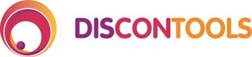 